Kompetenční rámec jednotlivých oblastí, potenciálních profesí a pracovních pozic v kontextu aplikovaných pohybových aktivitAutor: Ondřej Ješina, Martin Kudláček (eds.)Kolektiv spoluautorů: Baloun Ladislav, Bartoňová Radka, Hubrová Petra, Janečka Zbyněk, Ješinová Lucie, Lajza Martin, Lehnertová Michaela, Kneslová Martina, Kutheilová Lucie, Pavel Pleva, Sklenaříková Jana, Šmíd Michal, Šnoblová Kateřina, Tesařová Kateřina, Vyhlídal Tomáš, Vymětalová Zdeňka, Výskalová Petra, Wittmannová Julie.ÚvodKompetence představují způsobilost nebo schopnost např. k výkonu profese nebo jakékoliv jiné lidské činnost. Kompetence tedy znamená způsobilost zvládat určitou pracovní pozici, umět ji vykonávat, být v příslušné oblasti kvalifikovaný, mít potřebné vědomosti a dovednosti. Jedná se o soubor požadovaných vlastností, znalostí, schopností a dovedností, které v kombinaci s osobnostními charakteristikami, motivací a vhodnými podmínkami představují předpoklad pro odborně odvedenou práci v jakékoliv oblasti. Jde tedy o širší význam než pojem kvalifikace, který je více zaměřen na formální osvědčení dosažených výstupů z učení a vzdělávání. Přesto se v úvodu budeme i kvalifikačním rámcem zabývat. Oblast aplikovaných pohybových aktivit (dále APA) i v mezinárodním kontextu (tam Adapted Physical Activity) zahrnuje následující 4 oblasti: školní tělesná výchova (TV); sport; volný čas; rehabilitaci. Ostatně toto základní dělení bylo součástí závěrů projektu THENAPA (Thematic Network in Adapted Physical Activity), který byl v kooperaci řady zemí (včetně ČR) řešen již v průběhu 90. let minulého století. V souladu se současnými standardy MŠMT lze školní TV dále rozdělit na učitelskou a neučitelskou pedagogiku. Učitelská zahrnuje zejména tradiční učitelství TV s ohledem na společné vzdělávání v inkluzivní TV, ale i v segregovaném vzdělávání na školách a ve třídách určených primárně žákům se speciálními vzdělávacími potřebami (SVP). Neučitelskou, s ohledem na potřeby kompetenčního rámce, myslíme zejména speciální pedagogiku zaměřenou na poradenství v oblasti školní TV a dalších pohybově orientovaných programech. V obou pedagogických oblastech hraje pak důležitou roli spolupráce s tzv. „para edukátory“, v našem pojetí nejčastěji asistenty pedagoga. Sport a volný čas, i když se částečně prolínají a nástroje (pohybové aktivity) mohou být podobně, mají odlišný cíl, odlišné je i vzdělávání pracovníků a často i další charakteristiky. Ve vztahu k pedagogickým profesím se jedná nejčastěji o trenéra, pedagoga volného času nebo vychovatele. Mimo klasický rámec pedagogických pracovníků se pak jedná např. o pozici instruktora. Ačkoliv v mezinárodním kontextu lépe pochopitelné spojení fyzioterapie či ergoterapie a aplikovaných pohybových aktivit, se u nás prozatím nedočkalo reálného naplnění ani v pracovních pozicích, ani ve vysokoškolských oborech či programech. Terapeutický efekt správně realizovaných aplikovaných pohybových aktivit je však často diskutovaný a propagovaný. Aspiraci na toto propojení nabízí například koncept psychomotorické terapie, která se i v ČR dočkává postupné implementace v akademickém prostředí i praxi. V kontextu všech těchto výše uvedených oblastí se nabízí uplatnění absolventům pregraduálních nebo postgraduálních vzdělávacích systémů zaměřených na APA. Vše s účastí a v kontextu osob se speciálními potřebami (OSP), které představují společně se svým sociálním okolím hlavní cílovou skupinu APA. OSP se v kontextu pohybových aktivit myslí nejčastěji osoby se zdravotním postižením, zdravotním znevýhodněním a částečně i sociálním znevýhodněním. Stěžejním nástrojem pro práci s těmito osobami a jejich formování jsou systémově a cíleně vedené pohybové aktivity organizovaného charakteru, stejně jako vytváření podmínek pro neorganizované pohybové aktivity a programy.U nás má největší tradici oblast školní TV známá jako aplikovaná TV (dále ATV), která v sobě zahrnuje i (u nás zřejmě nejznámější subjednotku) zdravotní TV (dále ZdTV). Daleko menší tradici má oblast neučitelské pedagogiky, tedy zejména poradenství v APA ve smyslu speciálně-pedagogického poradenství, v současné době řešené pod označením konzultant APA nebo metodik pohybové gramotnosti – konzultant APA. Oblast sportu osob se zdravotním postižením u nás zabezpečují jednotlivé sportovní svazy, které jsou nejčastěji sdružovány dle charakteru a typu postižení sportovců. Tyto svazy pak buď řeší trenérské kvalifikace a kompetence samostatně nebo uznávají kvalifikace jiných organizací (např. sportů osob bez zdravotního postižení). Oblast volného času pak profesně zabezpečují pedagogičtí pracovníci (pedagogové volného času nebo vychovatelé), instruktoři, případně jinak označovaní pracovníci, kteří nejsou primárně pedagogickými pracovníky dle příslušných zákonných norem, avšak svou prací v praxi naplňují parametry pedagogických profesí. Rehabilitační přesah při realizaci pohybových aktivit u nás často naplňují příbuzné obory jako je ergoterapie, fyzioterapie nebo sociální práce (ve smyslu sociální rehabilitace).1	Východiska pro kompetenční rámceOndřej JešinaHlavními východisky pro tvorbu rámce kompetencí byly projekty THENAPA, AEHESIS, EIPET a zejména pak projekt European Standards in Adapted Physical Acitivities. Aby bylo možno přiblížit vzdělávací politiky a strategie sociální inkluze každodenní realitě ve školách i mimoškolní oblasti v oblasti inkluze/exkluze žáků se speciálními vzdělávacími potřebami (SVP), ale i dospělých se speciálními potřebami v TV a dalších pohybových programech, měly by tedy být učiněny tyto změny: Všem učitelům TV, dalším pedagogickým i terapeuticky orientovaným pracovníkům v kontextu aplikovaných pohybových aktivit (APA) by mělo být poskytnuto odpovídající školení, které jim umožní učit žáky se SVP v inkluzívním prostředí. Navrhovaný model takového školení je možno nalézt na webových stránkách projektu EIPET Evropské školení inkluzívní tělesné výchovy (European inclusive physical education training) (více na www.eipet.eu) nebo European Standards in Adapted Physical Acitvities (http://eusapa.upol.cz/). Návrh pro minimální rozsah školení realizovaný v ČR jako výstup projektu CZ.1.07/2.2.00/15.0336 Příprava pro tělesnou výchovu osob s postižením odpovídá 2 ECTS předmětu v bakalářské etapě, 2 ECTS předmětu v magisterské etapě, doplněno o 2 ECTS zdravotní TV v obou etapách studia. Tyto předměty nezahrnují další relevantní předměty (kurz) jako např. patopsychologie, sociální patologie, základy nebo disciplíny speciální pedagogiky aj. Školení asistentů pedagoga v systému celoživotního vzdělávání musí být doplněno o témata typu asistence při TV, kurzech, výletech apod. Pedagogové volného času, trenéři, vychovatelé by měly mít možnost a nutnost vzdělávat se v systému celoživotního vzdělávání zaměřeného na APA. Terapeutičtí pracovníci by měly mít možnost pregraduálního i postgraduálního studia specializovaného na APA a uplatnění pohybových aktivit jako součást léčebného systému.V ČR by měli být zaměstnáváni konzultanti v oblasti APA, kteří budou poskytovat potřebnou podporu učitelům tělesné výchovy v inkluzívní TV, stejně jako dalších pracovních pozicích (poradenství, volný čas, sport, rehabilitace). Tito odborníci by mohli na částečný úvazek pracovat i jako učitelé TV ve speciálních školách nebo třídách, případně jako učitelé TV či jiných všeobecně-vzdělávacích předmětů a na částečný úvazek jako konzultanti APA. ČR by měla zajistit, aby APA byly součástí služeb, které poskytují mateřské, základní, střední i vysoké školy, a aby tyto služby poskytovali kvalifikovaní odborníci. Součástí těchto služeb jsou i pohybové aktivity pro žáky se SVP v integrovaném i segregovaném prostředí. V ČR by měly být vytvořeny podmínky, aby měli OSP potřebami možnost organizovaných i neorganizovaných aktivit v oblasti volného času a sportu. Zdravotnický i sociální systém (v souladu s dokumentem Zdraví 2020) by měl reflektovat na potřeby praxe umožnit specializovaným terapeutickým odborníkům realizovat APA jako součást léčebného systému. Přiměřená podpora pro OSP by měla také zahrnovat poloprofesionální trenéry (asistenty pedagoga, instruktory, pedagogy volného času apod.), programy pomoci vrstevníků při učení (peer tutoring), práci školených dobrovolníků či přizpůsobené vybavení a podporu ze strany komunitních center nebo sportovních služeb pro osoby se zdravotním postižením. V celé Evropě byl s podporou a pověřením Evropské komise realizován projekt s názvem THENAPA (Thematic network of adapted physical activities). Jehož výsledkem bylo doporučení týkající se zlepšení podmínek vysokoškolského vzdělávání APA v oblastech učitelství tělesné výchovy, rekreace, rehabilitace a sportu v celé Evropě. Kromě jiného se doporučení také týkalo zařazení povinného vyučování APA do kurikul těchto oblastí. Tabulka 1 nabízí návrh THENAPA na zařazení APA do studia jednotlivých oblastí kinantropologie na příslušných úrovních. Tabulka 1 - Číselné vyjádření představuje doporučený počet kreditů.Tělesná výchovaTV je povinná součást vyučování ve většině evropských zemí. Rozdíly jsou v objemu vyučovacích hodin vyhrazených pro TV v zemích EU, v přístupu k osnovám a v požadavcích na odbornou přípravu učitelů TV. Klíčový evropský projekt v oblasti TV zaměřený na sjednocení profesní přípravy a vytvoření evropského kvalifikačního rámce pro tělesnou výchovu a další studijní obory v oblasti sportu se nazýval AEHESIS (Aligning a European Higher Education Structure In Sport Science, Sjednocení struktury evropského vyššího vzdělávání ve sportovní vědě). Protože pevně věříme, že evropský kvalifikační rámec (EQF) v aplikované tělesné výchově by měl vycházet se základu EQF v tělesné výchově, klíčové výstupy s respektem k projektu AEHESIS v oblasti tělesné výchovy. Výzkumná skupina projektu AEHESIS v oblasti TV určila kategorie učitelů kvalifikovaných pro výuku TV ve školách v Evropě a, v souladu se stávajícími různorodými postupy, doporučuje, aby byly rozlišovány tři samostatné kategorie učitele TV: a) Učitel tělesné výchovy (jednooborový specialista) obvykle 240 ECTS věnovaných získávání kompetencí spojených s TV; b) Učitel tělesné výchovy (2-3 předměty) obvykle minimálně 35-50% (tj. 84-120 ECTS) obsahu kromě odborného školení souvisí s TV; a c) Učitel všeobecně-vzdělávacích předmětů na I. stupni ZŠ obvykle minimálně 10% (tj. 24 ECTS) obsahu souvisí s TV. Učitel všeobecně-vzdělávacích předmětů („Generalit Teacher“) bude mí obvykle na starosti výuku TV na základních školách. Ve světle těchto skutečností se musíme zasazovat o odpovídající školení budoucích a současných učitelů TV zaměřené na inkluzívní TV, které by jim mělo umožnit učit žáky se SVP v inkluzívním prostředí. Pro potřeby tohoto textu označujeme jako TV s účastí žáků se SVP také jako aplikovanou tělesnou výchovu (ATV). Volný čas a sportV oblasti trenérství, pedagogiky volného času nebo vychovatelství je časová dotace věnovaná problematice OSP velmi různorodá. S ohledem na jednotlivé pracovní pozice však navrhujeme následující: a) trenérská studia doplnit o tzv. „infuzi“ neboli začlenění témat zaměřených na APA v daných sportovních odvětví, a to v rozsahu minimálně 10 % celkové časové dotace vzdělávání; b) vzdělávání pedagogů volného času a vychovatelů na pregraduální úrovni doplnit o povinný předmět (kurz) zaměřený na APA, v systému celoživotního vzdělávání pak umožnit (a požadovat po nich) rozšíření kvalifikace o oblast APA; c) vzdělávání instruktorů pracujících s OSP doplnit v systému celoživotního vzdělávání o oblast APA. U všech instruktorských vzdělání však podobně jako u trenéru začlenit témata zaměřená na APA v minimálním rozsahu 10 % celkové časové dotace vzdělávání. Terapeutická oblastTerapeutický pracovníkům by mělo být umožněno specializačního pregraduálního studia zaměřeného na APA (psychomotorickou terapie, rehabilitace v APA apod.). V postgraduálním systému celoživotního vzdělávání pak zařadit akreditované kurzy zaměřené na APA do systému rozšiřování a prohlubování kvalifikace.Námi předkládaný kompetenční rámce ve výše uvedených oblastech nepředstavují kompletní výčet všech nutných předpokladů pro profesní naplňování např. v učitelství TV, speciálně pedagogickém poradenství nebo pedagogice volného času. Jedná se spíše o ten nadstandard, kterého by měli být pracovníci schopni, pokud chtějí správně realizovat svoji činnost s jednotlivými osobami nebo skupiny osob (žáky, sportovci, klienty, pacienty, uživateli služeb) se speciálními potřebami (volnočasová oblast, často se zdravotním přesahem), nejčastěji speciálními vzdělávacími potřebami (školní oblast).Paradoxní je fakt, že ačkoliv  v ČR nemá APA dostatečnou legislativní, finanční a systematickou podporu, patří v Evropě (společně se Skandinávskými zeměmi, Belgii, Irskem a Velkou Británií) mezi nejrozvinutější a mezinárodně nejuznávanější. I přes nedostatečné povědomí odborné i laické veřejnosti se v ČR podařilo vyprodukovat ověřené metodiky a know-how, které je v praxi vysoce poptávané a ceněné. Odborníci z ČR jsou členy výkonných boardů struktur relevantních mezinárodních organizací, sídlo European Federation of Adapted Physical Activity (EUFAPA) je v ČR a naši zástupci jsou častými přednášejícími na zahraničních univerzitách. Řešení a koordinací projektu financovaného Evropskou komisí (European Standards of Adapted Physcial Activities) účastí zástupců 12 států EU byla také ČR. U nás je hlavní organizující sdružující odborníky z akademického i praktického prostředí Česká asociace aplikovaných pohybových aktivit (ČAAPA), která je i členem EUFAPA.2	Kvalifikační rámecOndřej JešinaZákladním východiskem pro legislativní vymezení pedagogických profesí je v současné době Zákon o pedagogických pracovnících č. 563/2004; instruktorských profesí Nařízení vlády č. 399/2017 o katalogu prací ve veřejných službách a správě; pro vysokoškolská studia v oblastech učitelské i neučitelské pedagogiky, sociálních prací, zdravotnických nelékařských oborů aj. pak Nařízení vlády o oblastech vzdělávání 275/2016. Požadavky na učitele ATV – inkluzivní TV i ATV na školách primárně zřízených pro žáky se SVP:Dokončené magisterské studium programu v oblasti pedagogických věd zaměřené na všeobecně-vzdělávací obor tělesná výchova pro druhý či třetí stupeň škol; učitelství prvního stupně ZŠ. Preferované zaměření  –  aplikovaná tělesná výchova nebo tělesná výchova v kombinaci se speciální pedagogikou pro učitele nebo program ve vzdělávací oblasti TV a sport, kinantropologie v kombinaci se speciální pedagogikou pro učitele. Pro potřeby škol a tříd primárně zřízených pro žáky se SVP pak dokončené magisterské studium programu zaměřeného na aplikovanou tělesnou výchovu se státní závěrečnou zkouškou se speciální pedagogiky; aplikované pohybové aktivity se státní závěrečnou zkouškou se speciální pedagogiky; programu speciálně pedagogické poradenství se specializací aplikované pohybové aktivity; speciální pedagogiky pro učitele a všeobecně-vzdělávacího předmětu tělesné výchovy; Dokončené magisterské studium oboru v oblasti pedagogických věd zaměřené na všeobecně-vzdělávací obor odpovídající prvnímu, druhému či třetímu stupni ZŠ a doplněné vysokoškolským studiem zaměřené na aplikovanou tělesnou výchovu nebo aplikované pohybové aktivity.Návrh požadavků na pozici konzultant APA:Dokončené vysokoškolské magisterské studium oboru v oblasti pedagogických věd zaměřené na aplikovanou tělesnou výchovu se státní závěrečnou zkouškou se speciální pedagogiky.Dokončené vysokoškolské magisterské studium oboru v oblasti pedagogických věd zaměřené na aplikované pohybové aktivity se státní závěrečnou zkouškou se speciální pedagogiky.Dokončené vysokoškolské magisterské studium oboru v oblasti pedagogických věd zaměřené na tělesnou výchovu a speciální pedagogiku a kurz v systému celoživotního vzdělávání realizovaného vysokou školou zaměřený na aplikované pohybové aktivity nebo aplikovanou tělesnou výchovu.Dokončené vysokoškolské magisterské studium oboru v oblasti pedagogických věd zaměřené na speciální pedagogiku nebo speciální pedagogiku pro učitele a minimálně 5 let praxe v oblasti poradenství zaměřeného na podporu aplikovaných pohybových aktivit.Návrh požadavků na pozici asistent pedagoga pro ATV:Dokončené vysokoškolské vzdělávání v oblasti pedagogických věd zaměřené na APA nebo speciální pedagogiku v kombinaci s tělesnou výchovou.Dokončené vysokoškolské vzdělávání v oblasti pedagogických věd. Doporučujeme vzdělávání v systému celoživotního vzdělávání v minimálním rozsahu 50 výukových hodin zaměřeného na problematiku APA, respektive ATV.Kurz v systému celoživotního vzdělávání zaměřený na asistenty pedagoga. Doporučujeme vzdělávání v systému celoživotního vzdělávání v minimálním rozsahu 50 výukových hodin zaměřeného na problematiku APA, respektive ATV.Návrh požadavků na pozici trenér osob se zdravotním postižením:Dokončené vysokoškolské vzdělání získaným studiem v akreditovaném studijním programu ve studijní oblasti tělesná výchova a sport a získáním osvědčení nejméně II. třídy trenéra příslušné specializace a absolvováním Kurz základů APA pro sportovní trenéry (školení v systému celoživotního vzdělávání v minimálním rozsahu 50 výukových hodin zaměřeného na problematiku APA).Dokončené vyšší odborné vzděláním získaným ukončením akreditovaného vzdělávacího programu vyšší odborné školy v oboru vzdělání zaměřeném na sportovní, tělovýchovné a pohybové činnosti a získáním osvědčení nejméně II. třídy trenéra příslušné specializace a absolvováním Kurz základů APA pro sportovní trenéry (školení v systému celoživotního vzdělávání v minimálním rozsahu 50 výukových hodin zaměřeného na problematiku APA).Dokončené střední vzdělání s maturitní zkouškou získaným ukončením vzdělávacího programu středního vzdělávání nebo středním vzděláním s výučním listem získaným ukončením vzdělávacího programu středního vzdělávání a trenérskou školou tělovýchovných fakult vysokých škol a získáním osvědčení nejméně II. třídy trenéra příslušné specializace a absolvováním Kurz základů APA pro sportovní trenéry (školení v systému celoživotního vzdělávání v minimálním rozsahu 50 výukových hodin zaměřeného na problematiku APA).Návrh požadavků na pozici pedagog volného času, vychovatel, instruktor v APA:Dokončené vysokoškolské vzdělání získaným studiem v akreditovaném studijním programu ve studijní oblasti pedagogických věd v programech zaměřených na aplikované pohybové aktivity, aplikovanou tělesnou výchovu nebo tělesnou výchovu v kombinaci se speciální pedagogikou nebo speciální pedagogikou pro učitele.Pro pozici pedagog volného času a vychovatel: Dokončené vysokoškolské vzdělání získaným studiem v akreditovaném studijním programu ve studijní oblasti pedagogických věd a Kurzu základů APA pro volnočasové pracovníky v systému celoživotního vzdělávání trenéry (školení v systému celoživotního vzdělávání v minimálním rozsahu 50 výukových hodin zaměřeného na problematiku APA). Pro pozici instruktor: Dokončené vysokoškolské vzdělání získaným studiem v akreditovaném studijním programu ve studijní oblasti pedagogických věd. Pro relevantní oblasti pak dokončené celoživotní vzdělání pro instruktory s minimální dotací 150 výukových hodin a Kurzem základů APA pro instruktory nebo Kurz pro instruktory APA s minimální dotací 150 výukových hodin.Návrh požadavků na pozici pracovníka v APA a rehabilitaci:Jakékoliv relevantní vzdělání pro jednotlivé pracovní pozice (fyzioterapie, ergoterapie, sociální práce, psychologie aj.) a vysokoškolské nebo celoživotní vzdělávání zaměřené na APA v minimální dotaci 20 ECTS.3	Kompetenční rámec pro poradenské pracovníky v APA – „konzultant APA“Konzultanti v oblasti APA, budou poskytovat potřebnou podporu učitelům tělesné výchovy, stejně jako pracovníkům v dalších pracovních pozicích (volný čas, sport, rehabilitace) se začleněním žáků se SVP. Hlavním cílem konzultanta v oblasti APA je: a) plánovat společné vzdělávání v tělesné výchově; b) realizovat společné vzdělávání; c) hodnotit studijní pokrok žáků se SVP a efektivnost používaných výukových a podpůrných strategií; d) účastnit se odborné spolupráce s cílem zlepšit kvalitu výuky pro žáky se SVP. A. Plánovat společné vzdělávání v tělesné výchověKonzultant ATV musí být schopen:  1) diagnostikovat potřeby žáků se SVP; 2) diagnostikovat osoby účastnící se společného vzdělávání v TV; 3)  přizpůsobit obsah TV tak, aby naplňovala individuální potřeby všech žáků; 4) vytvořit výukové plány pro společné vzdělávání v TV; 5) připravit prostředí pro společné vzdělávání v TV. Tyto klíčové role jsou uvedeny níže spolu s klíčovými funkcemi, které podrobněji popisují předpoklady pro tuto práci. A.1 Diagnostikovat potřeby žáků ve společném vzděláváníA1.1	Diagnostikovat speciální potřeby žáků v souvislosti s tělesnou výchovou a dalšími pohybovými aktivitami realizovanými školou (dále TV).A.1.2	Popsat potřeby podpůrných opatření v TV.A.1.3	Diagnostikovat speciální potřeby pro účely stanovení individuálních cílů a výukových strategií. A.1.4	Diagnostika kompetence, zejména motorické a sociální žáků ve třídě.A.1.5	Diagnostikovat klima a postoje žáků ve třídě ve vztahu k TV.A.1.6	Ověřit si a analyzovat případné kontraindikace pohybových aktivit relevantních pro TV v kooperaci s lékařských i nelékařskými zdravotnickými pracovníky.A.2 Diagnostikovat osoby účastnící se společného vzdělávání v TVA.2.1	Zjistit kompetence a postoje žáků, učitelů a jiných zaměstnanců v souvislosti s účastí žáků se SVP v TV.A.2.1	Zjistit a analyzovat přání rodičů a adekvátně je zakomponovat do vzdělávání.A.3 Přizpůsobit obsah TV tak, aby naplňovala individuální potřeby všech žáků A.3.1 Analyzovat školní vzdělávací program (ŠVP) v souvislosti se společným vzděláváním v TV.A.3.2 Volit stěžejní přístupy a metody vyučování a učení směřující k naplňování dlouhodobých vzdělávacích cílů.A.4 Vytvořit výukové plány pro integraci v TVA.4.1	Určit míru podpory (např. žádná podpora/ částečná podpora/ plná podpora).A.4.2	Plánovat komunikační strategie v souvislosti s žáky se SVP.A.4.3	Plánovat strategie zvládání chování v souvislosti s žáky se SVP (včetně tvorby individuálního výchovného programu.A.4.4	Vypracovat individuální vzdělávací plán nebo jiný plán podpory pro TV žáků se SVP.A.5 Připravit prostředí pro společné vzdělávání v TVA.5.1	Připravit asistenty pedagoga, učitele TV.A.5.2 Připravit spolužáky včetně peer tutorů (proškolení vrstevníci, kteří budou spolupracovat při výuce).A.5.3  Připravit ostatní zaměstnance školy na aspekty relevantní k TV.A.5.4  Zajistit, aby zařízení, vybavení a prostředí bylo adekvátní.B. Realizace společného vzděláváníKonzultant v oblasti ATV musí být schopen: 1) přizpůsobit výuku tak, aby naplňovala potřeby žáků v ATV; 2) formovat chování žáků tak, aby byly zajištěny optimální podmínky pro výuku TV; 3) přizpůsobit komunikaci schopnostem žáků se SVP; 4) vést záznamy týkající se IVP. Tyto klíčové role jsou uvedeny níže spolu s klíčovými funkcemi, které podrobněji popisují předpoklady pro tuto práci. B.1 Přizpůsobit výuku tak, aby naplňovala potřeby všech žáků v ATVB.1.1 Používat/nabízet vhodné kompenzační a sportovní pomůcky, které mohou usnadnit začlenění žáků s SVP v hodinách TV.B.1.2	Zajistit bezpečné prostředí při společném vzdělávání v TV.B.1.3	Přizpůsobit pravidla her a další pohybové aktivity, styl výuky a prostředí pro větší zapojení žáků se SVP.B.1.4	Používat/nabízet vhodné vzdělávací strategie (např. pobídky, nápovědi, zpětnou vazbu, posílení, motivaci).B.2 Formovat chování žáků tak, aby byly zajištěny optimální podmínky pro výuku TVB.2.1	Posilovat žádoucí a eliminovat nežádoucí chování žáků.B.2.2	Spolu s učitelem vytvářet prostředí vzájemné úcty a respektu.B.3 Přizpůsobit komunikaci schopnostem žáků se SVP B.3.1	Používat adekvátní postupy pro komunikaci se žáky se SVP (např. Braillovo písmo, znakový jazyk, augmentativní a alternativní komunikační nástroje).B.3.2	Upravit způsob komunikace s ohledem na úroveň a možnosti žáků.B.4 Vést záznamy týkající se IVP B.4.1	Vést dokumentaci o průběhu a evaluaci IVP (např. záznam o jednání se žákem, záznam o jednání se zákonným zástupcem). B.4.2	Znát aktuální odbornou a oborově preferovanou terminologii pro potřeby vedení dokumentace o realizovaném IVP.C. Hodnotit studijní pokrok žáků a efektivitu používaných výukových a podpůrných strategií Klíčové role v této oblasti jsou: 1) Hodnotit studijní pokrok žáka se SVP ve vztahu k cílům IVP; 2) hodnotit úpravy obsahu vzdělávání v TV pro žáky se SVP; 3) hodnotit efektivnost používaných vzdělávacích, výchovných a podpůrných opatření; 4) hodnotit snahu učitele TV zapojit žáky se SVP. Tyto klíčové role jsou uvedeny níže spolu s klíčovými funkcemi, které podrobněji popisují předpoklady pro tuto práci.C.1 Hodnotit studijní pokrok žáka se SVP ve vztahu k cílům IVPC.1.1	Navrhovat vhodné hodnotící nástroje.C.1.2	Evaluovat studijní pokrok s ohledem na stanovené individuální cíle.C.2 Hodnotit úpravy obsahu vzdělávání v TV pro žáky se SVP C.2.1	Hodnotit přiměřenost obsahu k  individuálním potřebám a schopnostem. C.2.2	Vést učitele k průběžnému hodnocení činností v TV (dosažení stanovených cílů).C.2.3	Předvídat situace, které při učení mohou nastat, a promýšlí varianty jejich průběžného řešení.C.3 Hodnotit efektivnost používaných vzdělávacích, výchovných a podpůrných opatřeníC.3.1	Evaluovat plánované vzdělávací cíle a skutečně dosažené výsledkyC.3.2	Objektivně zhodnotit úspěšnost nebo neúspěšnost realizovaného IVP.C.3.3	V souladu s etikou používat adekvátní a vypovídající diagnostické a evaluační techniky.C.4 Hodnotit spolupráci učitele TV na zapojení žáky se SVPC.4.1	Zvolit vhodnou komunikační strategii směrem k pedagogům realizujícím společné vzdělávání v TV.C.4.2	Poskytovat adekvátní a kvalifikovanou zpětnou vazbu pedagogům.D. Odborná spolupráce s cílem zlepšit kvalitu společného vzděláváníAplikovaná tělesná výchova má mezioborový charakter a od odborníků v oblasti ATV lze proto očekávat pravidelnou spolupráci s jinými odborníky nebo rodiči žáků se SVP. Klíčové role v této oblasti jsou: 1) spolupracovat s odborníky v oblasti TV, sportu a volnočasových aktivit; 2) spolupracovat s dalšími osobami podporujícími studenty se SVP; 3) rozvíjet odborné dovednosti a znalosti v rámci celoživotního vzdělávání; 4) podporovat práva žáků se SVP na rovný přístup ke vzdělání. Tyto klíčové role jsou uvedeny níže spolu s klíčovými funkcemi, které podrobněji popisují předpoklady pro tuto práci.D.1 Spolupracovat s odborníky v oblasti TV, sportu a volnočasových aktivitD.1.1	Mapovat relevantní sportovní a volnočasové organizace.D.1.2	Adekvátně zhodnotit možnosti sportovních a volnočasových organizací a nabídku jejich služeb.D.1.3	Spolupracovat se zástupci z oblasti sportu. Spolupracovat se zástupci z oblasti sportu a rekreace osob s postižením.D.1.4	Spolupracovat s dalšími odborníky v oblasti TV/ATV.D.1.5	Propojit aktivity ve školní TV se zájmy mimoškolními a optimalizovat životní styl ve vztahu k organizovaným i neorganizovaným pohybovým aktivitám žáka se SVP.)D.2 Spolupracovat s dalšími osobami a institucemi podporujícími studenty se SVPD.2.1	Spolupracovat se zákonný zástupcem (rodič, opatrovník) žáků se SVP.D.2.2	Spolupracovat s nevládními organizacemi (např. v oblasti práv dětí).D.2.3	Spolupracovat s odborníky v oblasti poradenství (SPC, PPP).D.2.4	Spolupracovat s pedagogickými pracovníky (třídní učitel, ředitel, výchovný poradce, metodik sociální prevence, asistent).D.2.5	Spolupracovat s odborníky v oblasti rehabilitace (např. fyzioterapeut, ergoterapie, lékař, psycholog, logoped).D.3 Rozvíjet odborné dovednosti a znalosti v rámci celoživotního vzdělávání D.3.1 Pokračovat v profesním rozvoji v oblasti APA.D.3.2 Účastnit se aktivit v oblasti celoživotního vzdělávání (např. účast na konferencích, workshopech či seminářích s cílem informovat se o nových trendech v APA).D.3.3	Komunikovat s jinými odborníky v oblasti TV/ATV s cílem sdílet zkušenosti a seznámit se s příklady nejlepší praxe.D.3.4	Ovládat copingové strategie.D.4 Podporovat práva žáků se SVP na rovný přístup ke vzděláníD.4.1. Propagovat a podporovat práva osob se SVP na tělocvičné aktivity.D.4.2. Podporovat práva v poskytování služeb v oblasti tělesné výchovy pro žáky se SVP.D.4.3	Podporovat práva v kontextu APA u všech žáků, pedagogů, rodičů a dalších zainteresovaných osob.4	Kompetenční rámec pro učitele ATVTělesná výchova (TV) je povinnou součástí vyučování ve většině evropských zemí. Rozdíly jsou v objemu vyučovacích hodin vyhrazených pro TV v zemích EU, v přístupu k osnovám a v požadavcích na odbornou přípravu učitelů TV. Je důležité, aby veškeré aktivity v oblasti ATV byly vytvářeny na základech již existujících programů. V našem případě se jedná o posílení kompetencí učitelů TV. Zákon 563/2004 Sb. vymezuje odborné kvalifikace učitele tělesné výchovy. S pomocí všech kompetencí bychom měli posuzovat řadu žáků s různými SVP, mezi které můžeme zahrnout zraková postižení, sluchová postižení, tělesná postižení, poruchu učení, lehké mentální postižení, narušená komunikační schopnost a dlouhodobá onemocnění. Hlavním cílem učitele v oblasti aplikované tělesné výchovy je: a) plánovat společné vzdělávání v tělesné výchově; b) realizovat společné vzdělávání; c) hodnotit studijní pokrok žáků se SVP a efektivnost používaných výukových a podpůrných strategií; d) účastnit se odborné spolupráce s cílem zlepšit kvalitu výuky pro žáky se SVP. A Plánovat společné vzdělávání v tělesné výchověUčitel ATV musí být schopen: 1) diagnostikovat potřeby žáků se SVP, 2) zmapovat postoje zainteresovaných osob ke společnému vzdělávání v TV; 3) zmapovat podmínky školy pro výuku TV; 4) vytvořit výukové plány pro společné vzdělávání v TV; 5) připravit prostředí pro společné vzdělávání v TV; 6) přizpůsobit obsah TV tak, aby naplňoval individuální potřeby všech žáků. Tyto klíčové role jsou uvedeny níže spolu s klíčovými funkcemi, které podrobněji popisují předpoklady pro tuto práci. A.1 Diagnostikovat potřeby žáků se SVP A 1.1	Diagnostikovat speciální potřeby žáků v souvislosti s tělesnou výchovou a dalšími pohybovými aktivitami realizovanými školou (dále TV).A 1.2	Popsat potřebu podpůrných opatření v TV.A.1.3	Diagnostika kompetence, zejména motorické a sociální žáků ve třídě.A.1.4	Diagnostikovat relevantní vstupní data.A.2 Zmapovat postoje zainteresovaných osob ke společnému vzdělávání v TVA.2.1	Zjistit kompetence a postoje žáků, učitelů a jiných zaměstnanců v souvislosti s účastí žáků se SVP v TV.A.2.1	Zjistit a analyzovat přání rodičů a adekvátně je zakomponovat do vzdělávání.A.2.3	Zmapovat postoje ostatních pedagogů (kolegů učitelů, asistenta pedagoga) k začlenění žáků se SVP v TV.A.3 Zmapovat podmínky školy pro výuku TVA.3.1 Analyzovat školní vzdělávací program (ŠVP) v souvislosti se společným vzděláváním v TV.A.3.2	Zmapovat vnější bariéry a limity účasti v TV a navrhnout způsoby řešení.A.4 Vytvořit výukové plány pro společné vzdělávání v TV A 4.1	Určit míru podpory (např. žádná podpora/ částečná podpora/ plná podpora). A 4.2	Spolupodílet se na vytvoření IVP či jiných plánů podpory pro tělesnou výchovu žáků se SVP v kooperaci s poradenským zařízením, rodiči a dalšími zainteresovanými pracovníky.A.5 Připravit prostředí pro společné vzdělávání v TVA.5.1	Plánovat komunikační strategie pro pozitivní formování všech žáků. A.5.2	Plánovat strategie zvládání chování v souvislosti s účastí žáků se SVP.A.5.3	Připravit spolužáky včetně peer tutorů (proškolení vrstevníci, kteří budou spolupracovat při výuce).A.5.4	Formovat zainteresované osoby (pedagogové, další zaměstnanci školy, rodiče, lékař) s cílem vytvořit pozitivní sociální klima pro realizaci společného vzdělávání v TV.A.5.5	Vybavit školu sportovními, sportovně-kompenzačními či didaktickými pomůckami pro lepší zařazení žáka se SVP do TV.B Realizace společného vzděláváníUčitel ATV musí být schopen 1) přizpůsobit obsah výuky TV tak, aby naplňoval individuální potřeby všech žáků; 2) formovat chování žáků tak, aby byly zajištěny optimální podmínky pro výuku TV; 3) přizpůsobit komunikaci schopnostem žáků se SVP; 4) vést záznamy týkající se IVP či jiných plánů podpory. Tyto klíčové role jsou uvedeny níže spolu s klíčovými funkcemi, které podrobněji popisují předpoklady pro tuto práci.B.1 Přizpůsobit obsah výuky TV tak, aby naplňoval individuální potřeby všech žáků B.6.1 Realizovat výuky v souladu s úpravami ŠVP, tematických a individuálních vzdělávacích plánů do TV.B.6.2	Znát a realizovat principy, způsoby a postupy při modifikacích pohybových aktivit ve vztahu k účasti žáků se SVP.B.6.3	Volit vhodné vzdělávací strategie, přístupy a metody vyučování a učení směřující k naplňování dlouhodobých vzdělávacích cílů.B.6.4	Zajistit bezpečnost fyzickou i psychickou pro všechny žáky.B.6.5	Správně používat vhodné kompenzační a sportovní pomůcky, které mohou usnadnit začlenění žáků s SVP v hodinách TV.C.6.6	Předvídat situace, které při učení mohou nastat, flexibilně reagovat a uplatňovat průběžná řešení.B2 Formovat chování žáků tak, aby byly zajištěny optimální podmínky pro výuku TVB.2.1	Posilovat žádoucí a eliminovat nežádoucí chování žáků.B.2.2	Motivovat všechny žáky v průběhu vzdělávacího procesu v TV.B.2.3	Zařazovat programy a intervence pro formování postojů v průběhu vzdělávacího procesu (Paralympijský školní den, peer tutoring program, supervize, jiné osvětové programy aj.).B3 Přizpůsobit komunikaci schopnostem žáků se SVP B.3.1	Používat adekvátní postupy pro komunikaci se žáky se SVP (např. Braillovo písmo, znakový jazyk, augmentativní a alternativní komunikační nástroje) v průběhu vzdělávacího procesu v TV.B.3.2	Upravit způsob komunikace s ohledem na úroveň a možnosti žáků v průběhu vzdělávacího procesu v TV.B.4 Vést záznamy týkající se IVP či jiných plánů podporyB.4.1	Vést dokumentaci týkající se průběžného hodnocení žáka se SVP a naplňování cílů uvedených v IVP či jiných plánů podpory. B.4.2	Znát aktuální odbornou a oborově preferovanou terminologii pro potřeby vedení dokumentace o realizovaném IVP.C Hodnotit studijní pokrok žáků a efektivitu používaných vzdělávacích, výchovných a podpůrných strategií Nezbytným aspektem výuky žáků se SVP je hodnocení jejich studijního pokroku a úspěšnosti  vzdělávacích, výukových a podpůrných strategií. Klíčové role v této oblasti jsou: 1) Hodnotit studijní pokrok žáka se SVP ve vztahu k cílům IVP; 2) Hodnotit úpravy obsahu vzdělávání v TV pro žáky se SVP; 3) Hodnotit efektivnost používaných vzdělávacích, výchovných a podpůrných opatření. Tyto klíčové role jsou uvedeny níže spolu s klíčovými funkcemi, které podrobněji popisují předpoklady pro tuto práci.C1 Hodnotit studijní pokrok žáka se SVP ve vztahu k cílům IVPC.1.1	Znát a zařadit adekvátní způsoby hodnocení s předem vymezenými kritérii.C.1.2	 Objektivně zhodnotit úroveň žáka v souladu s IVP (např. udělit přiměřenou známku).C.1.3	Hodnotit vědomosti, výkonnostní progres (motorická úroveň), zapojení, míra spolupráce, změny v chování, pozitivní přístup k pohybu a interakci při skupinových činnostech a pozitivní projevy chování (fair play, ohleduplnost).C.2 Hodnotit úpravy obsahu vzdělávání v TV pro žáky se SVP C.2.1	Hodnotit přiměřenost obsahu a upravovat jej vzhledem k  individuálním potřebám a schopnostem. C.2.2	Průběžné hodnotit a upravovat činnosti v TV (na základě průběžné evaluace).C.3 Hodnotit efektivnost používaných vzdělávacích, výchovných a podpůrných opatřeníC.3.1	V kooperaci s poradenským pracovníkem objektivně zhodnotit úspěšnost nebo neúspěšnost realizovaného IVP.C.3.2	V souladu s etikou a v koordinaci s poradenským pracovníkem adekvátně realizovat evaluační techniky.D. Odborná spolupráce s cílem zlepšit kvalitu společného vzdělávání Aplikovaná tělesná výchova má mezioborový charakter a od odborníků v oblasti ATV lze proto očekávat pravidelnou spolupráci s jinými odborníky nebo rodiči žáků se SVP. Klíčové role v této oblasti jsou: 1) spolupracovat s odborníky v oblasti TV, sportu a volnočasových aktivit; 2) spolupracovat s dalšími osobami podporujícími studenty se SVP; 3) rozvíjet odborné dovednosti a znalosti v rámci celoživotního vzdělávání; 4) podporovat práva žáků se SVP na rovný přístup ke vzdělání. Tyto klíčové role jsou uvedeny níže spolu s klíčovými funkcemi, které podrobněji popisují předpoklady pro tuto práci.D.1 Spolupracovat s odborníky v oblasti TV, sportu a volnočasových aktivitD.1.1	Spolupracovat se zástupci z oblasti sportu a rekreace osob s postižením.D.1.2	Spolupracovat s dalšími odborníky v oblasti TV/ATV.D.1.3	Propojit aktivity ve školní TV se zájmy mimoškolními a optimalizovat životní styl ve vztahu k organizovaným i neorganizovaným pohybovým aktivitám žáka se SVP.)D.2 Spolupracovat s dalšími osobami a institucemi podporujícími studenty se SVPD.2.1	Spolupracovat se zákonný zástupcem (rodič, opatrovník) žáků se SVP.D.2.3	Spolupracovat s odborníky v oblasti poradenství (SPC, PPP).D.2.4	Spolupracovat s pedagogickými pracovníky (třídní učitel, ředitel, výchovný poradce, metodik sociální prevence, asistent).D.2.5	Spolupracovat s odborníky v oblasti rehabilitace (např. fyzioterapeut, ergoterapie, lékař, psycholog, logoped).D.3 Rozvíjet odborné dovednosti a znalosti v rámci celoživotního vzdělávání D.3.1 Pokračovat v profesním rozvoji v oblasti ATV.D.3.2 Účastnit se aktivit v oblasti celoživotního vzdělávání (např. účast na konferencích, workshopech či seminářích s cílem informovat se o nových trendech v ATV).D.3.3	Komunikovat s jinými odborníky v oblasti TV/ATV s cílem sdílet zkušenosti a seznámit se s příklady dobré praxe.D.3.4	Ovládat copingové strategie.D.4 Podporovat práva žáků se SVP na rovný přístup ke vzděláníD.4.1	Propagovat a podporovat práva osob se SVP na tělocvičné aktivity.D.4.2	Podporovat práva v poskytování služeb v oblasti tělesné výchovy pro žáky se SVP.D.4.3	Podporovat práva v kontextu APA u všech žáků, pedagogů, rodičů a dalších zainteresovaných osob.5	Kompetence asistenta pedagoga pro ATVTělesná výchova (TV) je povinnou součástí vyučování ve většině evropských zemí. V našem případě se jedná o posílení kompetencí asistentů pedagoga. Zákon 563/2004 Sb. vymezuje odborné kvalifikace asistentů pedagoga. V našich podmínkách se však setkáváme s naprosto nedostatečnou přípravou asistentů pedagoga v kontextu školní TV a dalších pohybově orientovaných programů. Jedinými pracovníky, kteří jsou s ohledem na své pregraduální vzdělávání připravováni systematicky jsou absolventi vysokoškolských oborů a programů zaměřených na APA, ATV nebo TV v kombinaci se speciální pedagogikou (tam však většinou bez kompetencí propojovacích tyto dva obory). V systému celoživotního vzdělávání se implementací relevantních témat zabývá naprosté minimum akreditovaných subjektů. Hlavním cílem učitele v oblasti aplikované tělesné výchovy je: a) plánovat společné vzdělávání v tělesné výchově; b) realizovat společné vzdělávání; c) hodnotit studijní pokrok žáků se SVP a efektivnost používaných výukových a podpůrných strategií; d) účastnit se odborné spolupráce s cílem zlepšit kvalitu výuky pro žáky se SVP. A Plánovat společné vzdělávání v tělesné výchověAsistent pedagoga v ATV/TV musí být schopen: 1) rozpoznat potřeby žáků se SVP, 2) zmapovat postoje zainteresovaných osob ke společnému vzdělávání v TV; 3) zmapovat podmínky školy pro výuku TV; 4) vytvořit výukové plánů pro společné vzdělávání v TV; 5) připravit prostředí pro společné vzdělávání v TV; 6) přizpůsobit obsah TV tak, aby naplňoval individuální potřeby všech žáků. Tyto klíčové role jsou uvedeny níže spolu s klíčovými funkcemi, které podrobněji popisují předpoklady pro tuto práci. A.1 Rozpoznat potřeby žáků se SVP A 1.1	Rozpoznat speciální potřeby žáků v souvislosti s TV v kooperaci s učitelem TV.A 1.2	Zapojit se do realizace diagnostiky motoriky a dalších ukazatelů relevantních pro TV vypraných učitelem.A.2 Zmapovat postoje zainteresovaných osob ke společnému vzdělávání v TVA.2.1	Reagovat na přání rodičů a adekvátně je zakomponovat do vzdělávání při TV.A.2.1	Regovat na postoje všech žáků k sobě navzájem i k TV a spolupodílet se na jejich formování.A.2.3	Zmapovat postoje ostatních pedagogů (kolegů učitelů, asistenta pedagoga) k začlenění žáků se SVP v TV.A.3 Zmapovat podmínky školy pro výuku TVA.3.1	Zmapovat vnější bariéry a limity účasti v TV a navrhnout způsoby řešení.A.3.2	Zmapovat vnitřní bariéry a limity participujících osob (zejména zaměstnanců školy).A.4 Vytvořit výukové plány pro společné vzdělávání v TV A 4.1	 Spolupodílet se na vytvoření IVP či jiných plánů podpory pro tělesnou výchovu žáků se SVP v kooperaci s poradenským zařízením, učitelem TV, rodiči a dalšími zainteresovanými pracovníky.A.5 Připravit prostředí pro společné vzdělávání v TVA.5.1	Plánovat komunikační strategie pro pozitivní formování všech žáků. A.5.2	Plánovat strategie zvládání chování v souvislosti s účastí žáků se SVP.B Realizace společného vzděláváníAsistent pedagoga v ATV/TV musí být schopen 1) přizpůsobit svou práci k obsahu výuky TV tak, aby naplňoval individuální potřeby všech žáků; 2) formovat chování žáků tak, aby byly zajištěny optimální podmínky pro výuku TV; 3) přizpůsobit komunikaci schopnostem žáků se SVP; 4) rozumět záznamům týkající se IVP či jiných plánů podpory. Tyto klíčové role jsou uvedeny níže spolu s klíčovými funkcemi, které podrobněji popisují předpoklady pro tuto práci.B.1 Přizpůsobit svou práci k obsahu výuky TV tak, aby naplňoval individuální potřeby všech žáků B.6.1 Realizovat výuky v souladu s úpravami ŠVP, tematických a individuálních vzdělávacích plánů do TV.B.6.2	Znát a realizovat principy, způsoby a postupy při modifikacích pohybových aktivit ve vztahu k účasti žáků se SVP.B.6.3	Volit vhodné vzdělávací strategie, přístupy a metody vyučování a učení směřující k naplňování dlouhodobých vzdělávacích cílů.B.6.4	Zajistit bezpečnost fyzickou i psychickou pro všechny žáky.B.6.5	Správně používat vhodné kompenzační a sportovní pomůcky, které mohou usnadnit začlenění žáků s SVP v hodinách TV.C.6.6	Předvídat situace, které při učení mohou nastat, flexibilně reagovat a uplatňovat průběžná řešení, zajistit i další typy asistence (včetně osobní) relevantní pro TV (příprava před, při i po VJ či jiných formách výuky).B2 Formovat chování žáků tak, aby byly zajištěny optimální podmínky pro výuku TVB.2.1	Posilovat žádoucí a eliminovat nežádoucí chování žáků.B.2.2	Motivovat všechny žáky v průběhu vzdělávacího procesu v TV.B3 Přizpůsobit komunikaci schopnostem žáků se SVP B.3.1	Používat adekvátní postupy pro komunikaci se žáky se SVP (např. Braillovo písmo, znakový jazyk, augmentativní a alternativní komunikační nástroje) v průběhu vzdělávacího procesu v TV.B.3.2	Upravit způsob komunikace s ohledem na úroveň a možnosti žáků v průběhu vzdělávacího procesu v TV.B.4 Rozumět záznamům týkající se IVP či jiných plánů podporyB.4.1	Rozumět dokumentaci týkající se průběžného hodnocení žáka se SVP a naplňování cílů uvedených v IVP či jiných plánů podpory. B.4.2	Znát aktuální odbornou a oborově preferovanou terminologii pro potřeby vedení dokumentace o realizovaném IVP.C Hodnotit studijní pokrok žáků a efektivitu používaných vzdělávacích, výchovných a podpůrných strategií Nezbytným aspektem výuky žáků se SVP je hodnocení jejich studijního pokroku a úspěšnosti  vzdělávacích, výukových a podpůrných strategií. Klíčové role v této oblasti jsou: 1) Hodnotit studijní pokrok žáka se SVP ve vztahu k cílům IVP; 2) Hodnotit úpravy obsahu vzdělávání v TV pro žáky se SVP; 3) Hodnotit efektivnost používaných vzdělávacích, výchovných a podpůrných opatření. Tyto klíčové role jsou uvedeny níže spolu s klíčovými funkcemi, které podrobněji popisují předpoklady pro tuto práci.C1. Hodnotit studijní pokrok žáka se SVP ve vztahu k cílům IVPC.1.1	Znát a respektovat adekvátní způsoby hodnocení s předem vymezenými kritérii navržené učitelem TV.C.1.2	Znát vědomosti, výkonnostní progres (motorická úroveň), zapojení, míra spolupráce, změny v chování, pozitivní přístup k pohybu a interakci při skupinových činnostech a pozitivní projevy chování (fair play, ohleduplnost).C.2. Hodnotit úpravy obsahu vzdělávání v TV pro žáky se SVP C.2.1	V kooperaci s učitelem TV hodnotit přiměřenost obsahu a upravovat jej vzhledem k  individuálním potřebám a schopnostem. C.2.2	V kooperaci s učitelem TV průběžné hodnotit a upravovat činnosti v TV (na základě průběžné evaluace).C.3. Hodnotit efektivnost používaných vzdělávacích, výchovných a podpůrných opatřeníC.3.1	V kooperaci s učitelem TV a poradenským pracovníkem objektivně zhodnotit úspěšnost nebo neúspěšnost realizovaného IVP.C.3.2	V souladu s etikou a v koordinaci s učitelem TV a poradenským pracovníkem adekvátně realizovat evaluační techniky.D. Odborná spolupráce s cílem zlepšit kvalitu společného vzdělávání Aplikovaná tělesná výchova má mezioborový charakter a od odborníků v oblasti ATV lze proto očekávat pravidelnou spolupráci s jinými odborníky nebo rodiči žáků se SVP. Klíčové role v této oblasti jsou: 1) spolupráce s odborníky v oblasti TV, sportu a volnočasových aktivit; 2) spolupráce s dalšími osobami podporujícími studenty se SVP; 3) rozvíjet odborné dovednosti a znalosti v rámci celoživotního vzdělávání; 4) podporovat práva žáků se SVP na rovný přístup ke vzdělání. Tyto klíčové role jsou uvedeny níže spolu s klíčovými funkcemi, které podrobněji popisují předpoklady pro tuto práci.D.1 Spolupracovat s odborníky v oblasti TV, sportu a volnočasových aktivitD.1.1	Spolupracovat se zástupci z oblasti sportu a rekreace osob s postižením.D.1.2	Spolupracovat s dalšími odborníky v oblasti TV/ATV.D.1.3	Propojit aktivity ve školní TV se zájmy mimoškolními a optimalizovat životní styl ve vztahu k organizovaným i neorganizovaným pohybovým aktivitám žáka se SVP.)D.2 Spolupracovat s dalšími osobami a institucemi podporujícími studenty se SVPD.2.1	Spolupracovat se zákonný zástupcem (rodič, opatrovník) žáků se SVP.D.2.3	Spolupracovat s odborníky v oblasti poradenství (SPC, PPP).D.2.4	Spolupracovat s pedagogickými pracovníky (třídní učitel, ředitel, výchovný poradce, metodik sociální prevence, asistent).D.2.5	Spolupracovat s odborníky v oblasti rehabilitace (např. fyzioterapeut, ergoterapie, lékař, psycholog, logoped).D.3 Rozvíjet odborné dovednosti a znalosti v rámci celoživotního vzdělávání D.3.1 Pokračovat v profesním rozvoji v oblasti ATV.D.3.2 Účastnit se aktivit v oblasti celoživotního vzdělávání (např. účast na konferencích, workshopech či seminářích s cílem informovat se o nových trendech v ATV).D.3.3	Komunikovat s jinými odborníky v oblasti TV/ATV s cílem sdílet zkušenosti a seznámit se s příklady dobré praxe.D.3.4	Ovládat copingové strategie.D.4 Podporovat práva žáků se SVP na rovný přístup ke vzděláníD.4.1	Propagovat a podporovat práva osob se SVP na tělocvičné aktivity.D.4.2	Podporovat práva v poskytování služeb v oblasti tělesné výchovy pro žáky se SVP.D.4.3	Podporovat práva v kontextu APA u všech žáků, pedagogů, rodičů a dalších zainteresovaných osob.6	Kompetence pracovníka APA v oblasti volného časuAčkoliv tradice pracovníků pro organizované volnočasové aktivity dětí, mládeže i dospělých má u nás relativně hlubokou tradici, přesto se systémově jejich vzdělávání pro práci s OSP věnuje jen málo institucí. Součástí pregraduálního vzdělávání pedagogů volného času bývá i speciální pedagogika, avšak v naprosto nedostatečné míře (nejčastěji vůbec) APA. Jediným oborem v ČR, který systematicky vzdělává právě pro tuto oblast je obor aplikované pohybové aktivity na Fakultě tělesné kultury (FTK) UP v Olomouci. Zařazením předmětu (kurzu) s poměrně vysokou časovou dotací (5 ECTS) na stejné fakultě disponuje obor rekreologie. Instruktorská licenční školení taktéž prozatím nedisponují povinností zařadit problematiku OSP. Z tohoto pohledu unikátním kurzem je kurz lyžování OSP, který realizuje ve spolupráci s Českým svazem lyžařských škol opět FTK UP v Olomouci. Stejně jako tzv. „infuze“ tématu o cvičení osob se zdravotním postižením do kurzu Fitness instruktor tamtéž. Snahou odpovědných orgánů by měl být paralelní systém přímo zaměřených licenčních programů i tzv. infuze do již realizovaných instruktorských licencí (s minimální dotací 150 výukových hodin). Jelikož se oblast volného času v APA neomezuje (zatím) pouze na pedagogickou činnost, je nutné počítat i s některými kompetencemi, které jsou u osob bez speciálních potřeb činností jiných pracovních pozic (např. získávání zdrojů, marketing, management volného času, projektová práce).Plánovat volnočasové aktivity pro osoby se speciálními potřebami (dále jen OSP)Instruktor volnočasových aktivit v APA (dále jen instruktor APA) musí být schopen: 1) posoudit potřeby OSP; 2) modifikace volnočasových pohybových aktivit (dále jen PA); 3) připravovat vhodné prostředí pro volnočasové APA; 4) spolupracovat s dalšími relevantními osobami a institucemi; 5) příprava a plánování projektu pro volnočasové programy; 6) Znalost platné legislativy; 7) adekvátně nastavit marketingové postupy a strategie v APA a životním stylu OSP.Tyto klíčové role jsou uvedeny níže spolu s klíčovými funkcemi, které podrobněji popisují předpoklady pro tuto práci. A.1. Posoudit potřeby OSPA1.1.1	Zjistit speciální potřeby OSP v souvislosti s volnočasovými APA.A.1.2	Zjistit podpůrné služby pro volný čas.A.1.3	Zjistit speciální potřeby pro účely stanovení individuálních cílů. A.2 Modifikace volnočasových APAA.2.1	Zjistit možnosti a postoje OSP k daným volnočasovým PA a kompetence spolupracujících pracovníků na daném programu volného času. A.2.2	Plánovat vhodné volnočasové APA.A.2.3	Zjistit silné a slabé stránky volnočasových programů v APA.A.2.4	Určit míru podpory (např. žádná podpora/ částečná podpora/ plná podpora). A.2.5	Plánovat komunikační strategie v souvislosti s OSP. A.2.6	Plánovat strategie zvládání chování v souvislosti s OSP. A.3 Připravovat vhodné prostředí pro volnočasové PAA.3.1	Vybrat adekvátní prostředí pro volnočasové APA OSP (např. bezbariérovost střediska, připravit se na možné varianty nepříznivého počasí / znalost terénu)A.3.2	Připravit spolupracovníky (např. obsluha volnočasových středisek) na specifika volnočasových aktivit OSP.A.3.3	Připravit ostatní osoby bez specifických potřeb.A.3.4	Zajistit, aby zařízení, vybavení a prostředí bylo přiměřené a bezpečné.A.4 Spolupracovat s dalšími relevantními osobami a institucemi.A.4.1	Spolupracovat se zákonným zástupcem (rodič, opatrovník).A.4.2	Spolupracovat s dalšími odborníky  a zainteresovanými osobami v oblasti volnočasových APA (lékařem, psychologem, logopedem, asistentem pedagoga, osobním asistentem)A.4.3	Spolupracovat s nevládními organizacemi (např. v oblasti práv dětí) a dalším poradenskými pracovišti, A.4.4	Spolupracovat s odborníky v oblasti rehabilitace (např. fyzioterapeut, ergoterapie terapeut).A.4.5	Připravit pomocné pracovníky (např. zástupci volnočasových organizací)A.4.6	Mít přehled o volnočasových organizacích a jejich zaměření (např. neziskové organizace)A.4.7	Kontaktovat potenciální donátory a „stakeholdery“ (např. nadace, nadační fondy, město, kraj) pro OSP za účelem možné spolupráce.A.5 Příprava a plánování projektu pro volnočasové programy.A.5.1	Erudovanost a know-how pro vyhledávání projektových výzev, psaní a evaluaci projektů v APA.	A.5.2	Přehled v cenových relacích a finančních nárocích,  Znalost základních postupů při plánování rozpočtu akcí a programů v APA.	A.5.3	Umět poptávat spolupracující odborníky (daňové poradce, účetní, právníky, projektové managery) a řešit s nimi efektivně relevantní témata pro přípravu projektů.A.6 Znalost platné legislativy.	A.6.1	Znalost znění legislativy relevantní pro realizaci akcí v APA.	A.6.2	Schopnost orientovat se, vyhledávat a následně uplatňovat legislativní normy a standardy.	A.6.3	Vyhledávat spolupracující osoby s odborníky pro hledání legislativních opor při řešení akcí v APA.A.7	Adekvátně nastavit marketingové postupy a strategie v APA a životním stylu OSP	A.7.1	Nalézt vhodné marketingové nástroje na oslovení cílových skupin s nabídkou služeb a programů.	A.7.2	Vhodným způsobem oslovovat širokou veřejnost a šířit osvětovou činnost prostřednictvím různých forem médií.B. Zařadit osoby s OSP do společných volnočasových pohybových aktivitJe možno očekávat následující tři klíčové role: 1) realizovat program pro OSP 2) zvládání chování zapojené skupiny do volnočasových aktivit 3) zvládání komunikace ve skupině. Tyto klíčové role jsou uvedeny níže spolu s klíčovými funkcemi, které podrobněji popisují předpoklady pro tuto práci.B.1 Realizovat program pro OSPB.1.1	Používat vhodné přizpůsobené vybavení (např. výrazně barevné, ozvučené, lehčí nebo těžší, větší).B.1.2	Vytvoření bezpečného prostředí (fyzicky i mentálně).B.1.3	Přizpůsobit pravidla her, fyzické prostředí (běžné prostředí) tak, aby usnadnilo zapojení žáků s OSP.B.1.4	Vedení rozpočtové a projektové stránky volnočasového programu (účetnictví, nakládání s příspěvky či sponzorskými dary a dotacemi).B.2 Zvládání chování zapojené skupiny do volnočasových aktivit B.2.1	Pozitivní/negativní posilování žádoucího/nežádoucího chování účastníků programu, kdykoli je to vhodné.B.2.2	Zvládání problémových situací a prevence sociálně patologických jevů.B.3 Zvládání komunikace ve skupiněB.3.1	Používat přiměřené komunikační nástroje (např. znakový jazyk, augmentační a další alternativní komunikační nástroje, Braillovo písmo, apod.).B.3.2	Volit vhodné komunikační strategie pro vytvoření pozitivního klimatu ve skupině. C	Evaluace volnočasových aktivit v APAEvaluace je nezbytným nástrojem plánování a připrav volnočasových PA. Evaluace může proběhnout ve formě zpětnovazebních informací. Klíčové role v této oblasti jsou: 1) hodnocení úspěšnosti a přiměřenosti obsahu volnočasového programu; 2) hodnocení používaných strategií; 3) vyhodnocení projektu. APA. Tyto klíčové role jsou uvedeny níže spolu s klíčovými funkcemi, které podrobněji popisují předpoklady pro tuto práci.C1 Hodnocení úspěšnosti a přiměřenosti obsahu volnočasového programu.C.1.1	Použití vhodných hodnotících nástrojů (např. formou rozhovorů, anket apod.). C.1.2	Hodnocení vhodnosti úprav programu dle potřeb všech zúčastněných osob.C.1.3	Hodnocení zapojení účastníků programu a dalších spolupracovníků.C.2 Hodnocení používaných strategií.C.2.1	Hodnotit přiměřenost používaných výukových strategií.C.2.2	Hodnotit silné a slabé stránky volnočasových programů u PA.C.2.3	Hodnotit vhodnost zvolení míry podpory (např. žádná podpora/ částečná podpora/ plná podpora).C.2.4	Hodnotit komunikační strategie v souvislosti s OSP. C.2.5	Hodnotit strategie zvládání chování v souvislosti s OSP.C.2.6	Hodnotit vhodnost zvoleného prostředí.C.2.3	Hodnotit snahu, motivaci, zapojení OSP a dalších účastníků.C.3 Vyhodnocení projektu.C.3.1	Zodpovědně a správně řešit závěrečná kalkulace finanční stránky volnočasového programu.C.3.2	Kriticky hodnotit plnění cílů dlouhodobějších projektů i dílčích akcí.	C.3.3	Sepsat závěrečné zprávy a vyvodit doporučení pro další akce.	C.3.4	Adekvátním způsobem informovat odbornou i laickou veřejnost o uskutečněných akcích a programech v APA. D. Odborná spolupráce s cílem zlepšit kvalitu života OSPOd instruktora volnočasových PA lze očekávat pravidelnou spolupráci s jinými odborníky a neustálé sebevzdělávání. Klíčové role v této oblasti jsou: 1) zdokonalovat odborné dovednosti a znalosti; 2) advokacie práv OSP na aktivní trávení volného času prostřednictvím APA. Tyto klíčové role jsou uvedeny níže spolu s klíčovými funkcemi, které podrobněji popisují předpoklady pro tuto práci.D.1 Zdokonalovat odborné dovednosti a znalostiD.1.1	Zjišťovat potřeby profesního rozvoje v oblasti volnočasových APA.D.1.2 Účastnit se aktivit v oblasti průběžného profesionálního rozvoje (např. čtení odborných publikací, účast na konferencích (workshopech, seminářích) s cílem informovat se o nových trendech ve volnočasových APA).D.1.3	Komunikovat s jinými odborníky v oblasti volnočasových PA s cílem sdílet zkušenosti a seznámit se s příklady nejlepší praxe.D.4 Advokacie práv OSP na aktivní trávení volného času prostřednictvím APAD4.1	Znát relevantní legislativní normy.D4.2	Schopnost adekvátně argumentovat ve vztahu k advokacii práv OSP na aktivní životní styl.7	Kompetence sportovního trenéra v APAZákladní vymezení kvalifikačního rámce (legislativních kompetencí) sportovního trenéra je zahrnuto v zákoně č. 563/2004 o pedagogických pracovnících. Jednotlivé sportovní svazy pak disponují svými systémy vzdělávání trenérů. Podobně to funguje i u sportovních svazů zaměřených na sportovce se zdravotním postižením. Většina z nich však uznává trenérská oprávnění svazů pro sportovce bez postižení. Systémově se vzděláváním trenérů pro účely svých institucí zabývá zejména České hnutí speciálních olympiád. Ve světě je sport zdravotně postižením a příprava trenérů stále více profesionalizovaná a kvalitativně se zvyšující. Bohužel naše národní struktury často nepovažují vzdělávání trenérů v oblasti APA za klíčové.Plánovat sportovní aktivity pro osoby se specifickými potřebami (dále jen OSP)Trenér sportovních aktivit v APA (dále jen trenér APA) musí být schopen: 1) posoudit potřeby OSP; 2) diagnostikovat sportovní pohybové aktivity (dále jen PA); 3) modifikovat sportovní PA; 4) připravovat vhodné prostředí pro volnočasové a rekreační APA; 5) spolupracovat s dalšími relevantními osobami a organizacemi; 6) připravovat a plánovat rozpočet pro sportovní programy. Tyto klíčové role jsou uvedeny níže spolu s klíčovými funkcemi, které podrobněji popisují předpoklady pro tuto práci. A.1. Posoudit potřeby OSPA 1.1	Zjistit speciální potřeby OSP v souvislosti se sportovními PA.A.1.2	Zjistit podpůrné služby pro volný čas.A.1.3	Zjistit speciální potřeby pro účely stanovení individuálních cílů. A.2 Diagnostikovat výkonnost OSPA 2.1  Zjistit výkonnost pomocí klasických i speciálních diagnostických metodA.3 Modifikace sportovních APAA.3.1	Zjistit možnosti a postoje OSP k daným sportovním PA a kompetence spolupracujicích pracovníků na daném programu. A.3.2	Plánovat vhodné sportovní PA.A.3.3	Zjistit silné a slabé stránky sportovních programů u PA.A.3.5	Plánovat komunikační strategie v souvislosti s OSP. A.3.6	Plánovat strategie zvládání chování v souvislosti s OSP. A.4 Připravovat vhodné prostředí pro sportovní APAA.4.1	Vybrat adekvátní prostředí pro sportovní APA OSP (např. bezbariérovost střediska, připravit se na možné varianty nepříznivého počasí / znalost terénu)A.4.2	Připravit spolupracovníky (např. obsluha sportovních areálů) na specifika sportovních aktivit OSP.A.4.3	Připravit ostatní osoby bez specifických potřeb na účast OSP při sportovních PA.A.4.4	Zajistit, aby zařízení, vybavení a prostředí bylo přiměřené a bezpečné.A.5 Spolupracovat s dalšími relevantními osobami a organizacemi.A.5.1	Spolupracovat se zákonným zástupcem (rodič, opatrovník).A.5.2	Spolupracovat s dalšími odborníky v oblasti sportovních APA.A.5.3	Spolupracovat s nevládními organizacemi (např. v oblasti práv dětí) A.5.4	Spolupracovat s odborníky v oblasti rehabilitace (např. fyzioterapeut, ergoterapeut)A.5.5	Připravit pomocné pracovníky (např. zástupci jiných sportovních organizací)A.5.6	Mít přehled o sportovních klubech a organizacích a jejich zaměření (např. neziskové organizace)A.4.7	Kontaktovat příslušné organizace (např. nadace, nadační fondy,město, kraj) pro OSP za účelem možné spolupráceA.5.7	Kontaktovat příslušné místní organizace za účelem možné spolupráce (např. Hnutí Speciálních olympiád, místní sportovní kluby).A.6 Příprava a plánování rozpočtu pro volnočasové programy.B. Zařadit OSP do společných sportovních pohybových aktivitJe možno očekávat následující tři klíčové role: 1) realizovat program pro OSP; 2) zvládat chování zapojené skupiny do sportovních aktivit; 3) zvládat komunikaci ve skupině. Tyto klíčové role jsou uvedeny níže spolu s klíčovými funkcemi, které podrobněji popisují předpoklady pro tuto práci.B.1 Realizovat program pro OSPB.1.1	Používat vhodné přizpůsobené vybavení (např. výrazně barevné, ozvučené, lehčí nebo těžší, větší).B.1.2	Vytvoření bezpečného prostředí (fyzicky i mentálně).B.1.3	Přizpůsobit pravidla her, fyzické prostředí (běžné prostředí) tak, aby usnadnilo zapojení osob s OSP.B.1.4	Vedení rozpočtové stránky sportovního programu (účetnictví, nakládání s příspěvky či sponzorskými dary a dotacemi)B.2 Zvládání chování zapojené skupiny do sportovních aktivit B.2.1	Pozitivní/negativní posilování žádoucího/nežádoucího chování účastníků sportovního programu, kdykoli je to vhodné.B.2.2	Zvládání problémových situací a prevence sociálně patologických jevů.B.3 Zvládání komunikace ve skupiněB.3.1	Používat přiměřené komunikační nástroje (např. znakový jazyk, augmentační a další alternativní komunikační nástroje, Braillovo písmo, apod.).B.3.2	Podporovat komunikaci ve skupině. C	Hodnocení sportovní progresu OSPNezbytným aspektem sportovních PA je hodnocení pokroku a úspěšnosti našich výukových strategií. Pokrok v učení je u sportovců často velmi pomalý, proto si musíme vést záznamy o učení v souvislosti s individuálním sportovním plánem OSP. Klíčové role v této oblasti jsou: 1) hodnocení studijního pokroku, 2) hodnocení přiměřenosti obsahu a 3) hodnocení používaných strategií. Tyto klíčové role jsou uvedeny níže spolu s klíčovými funkcemi, které podrobněji popisují předpoklady pro tuto práci.C1. Hodnotit sportovní pokrok OSP ve vztahu k cílům obsaženým v jeho/jejím individuálním sportovním plánu (ISP)C.1.1	Používat vhodné hodnotící nástroje k měření pokroku sportovců ve vztahu k ISP. C.2. Hodnotit vhodnost úprav obsahu sportovních PA pro OSPC2.1	Hodnotit přiměřenost nároků vzhledem k individuálním potřebám a schopnostem. C.3. Hodnotit efektivnost používaných tréninkových a podpůrných opatřeníC.3.1	Hodnotit přiměřenost používaných tréninkových strategií.C.3.2	Hodnotit přiměřenost používaných podpůrných strategií.D. Odborná spolupráce s cílem zlepšit kvalitu sportovních aktivit pro OSPAplikované sportovní aktivity mají mezioborový charakter a od odborníků v oblasti trenérství lze proto očekávat pravidelnou spolupráci s jinými odborníky a neustálé sebe-vzdělávání. Klíčové role v této oblasti jsou: 1) spolupráce s jinými odborníky; 2) celoživotní odborné vzdělávání; 3) zdokonalovat odborné dovednosti a znalosti; 4) advokacie práv osob s OSP na sport.Tyto klíčové role jsou uvedeny níže spolu s klíčovými funkcemi, které podrobněji popisují předpoklady pro tuto práci.D1 Spolupracovat s odborníky v sportu D.1.1	Spolupracovat se zástupci z oblasti sportu osob s postiženímD.1.2	Spolupracovat se zástupci z oblasti rekreace osob s postižením.D.1.3	Spolupracovat s dalšími odborníky v oblasti aplikovaných pohybových aktivit.D2 Spolupracovat s dalšími osobami podporujícími oblasti sportovních PAD.2.1	Spolupracovat se zákonný zástupcem (rodič, opatrovník) OSP.D.2.2	Spolupracovat s nevládními organizacemi (např. v oblasti práv dětí).D3 Zdokonalovat odborné dovednosti a znalostiD.3.1	Zjišťovat potřeby profesního rozvoje v oblasti sportovních PA.D.3.2	Účastnit se aktivit v oblasti průběžného profesionálního rozvoje (např. čtení odborných publikací, účast na konferencích (workshopech, seminářích) s cílem informovat se o nových trendech ve sportu).D.3.3	Komunikovat s jinými odborníky v oblasti sportu s cílem sdílet zkušenosti a seznámit se s příklady nejlepší praxe.D.3.4	Ovládat copingové strategie.D4 Advokacie práv OSP na sport	D4.1	Znát relevantní legislativní normy.	D4.2	Schopnost adekvátně argumentovat ve vztahu k advokacii práv OSP na sport.8	Kompetence pracovníka APA v terapiiAčkoliv kompetentně realizované nesportovně (nevýkonnostně) vedené pohybové aktivity mají často už ze své podstatě terapeutický efekt, nejedná se o terapii v pravém slova smyslu. Terapeuticky vedené pohybové aktivity předpokládají přítomnost terapeuta (realizátora, organizátora), terapeutického obsahu s léčebným efektem a přítomnost cílové osob nebo skupiny s příslušnou diagnosou. V oblasti APA se nejčastěji jedná o psychomotorickou terapii, případně doplňkové aktivity v rámci ergoterapeutického nebo fyzioterapeutického působení. Za určitých okolností se v praxi může jednat i o cvičení vedené s dominujícím zdravotně orientovaným efektem. Plánování vhodné terapie  Stanovení cílů a postupů v terapii je zásadní pro úspěšnou léčbu. Psychomotorický terapeut v APA musí být schopen: 1) posoudit stav a potřeby klientů; 2) navrhnout proces terapie; 3) přizpůsobit psychoterapeutické postupy stavu a věku klienta; 4) připravovat vhodné prostředí pro terapii; 5) interdisciplinárně spolupracovat. Tyto klíčové role jsou uvedeny níže spolu s klíčovými funkcemi, které podrobněji popisují předpoklady pro tuto práci. A.1 Posoudit stav a potřeby klientůA.1.1	Zjistit speciální potřeby klientů v souvislosti s terapií zaměřenou na APA.A.1.2	Zjistit podpůrné služby pro terapii zaměřenou na APA.A.1.3	Zjistit speciální potřeby pro účely stanovení individuálních cílů a léčebných strategií využívající APA.A.2 Navrhnout proces terapie A.2.1   Správně diagnostikovat klienty účastnící se terapie zaměřené na APA.A.2.2   Navrhnout adekvátní terapeutický program zaměřený na APA.A.2.3   Odborně vést klienta v terapeutické jednotce zaměřené na APA.A.2.4   Zhodnotit efekt terapie vzhledem ke stanoveným cílům.A.3 Přizpůsobit terapeutické postupy stavu a věku klienta  A.3.1   Přizpůsobit terapeutický program diagnóze, zdravotnímu stavu, věku a pohlaví klienta.A.4 Připravovat vhodné prostředí pro terapii A.4.1   Náležitá materiální vybavenost terapeutického pracoviště/místnosti (rehabilitační lehátko, psychomotorické pomůcky a hry, podložky, polohovací a podkládací pomůcky atd.).A.4.2   Náležitá architektonická vybavenost terapeutického pracoviště/místnosti (bezbariérovost, dostatečné osvětlení a zatemnění, dopravní dostupnost).A.4.3   Připravit ostatní zaměstnance zařízení, kam klient dochází.A.4.4   Zajistit, aby zařízení, vybavení a prostředí bylo přiměřené a bezpečné.A.5. Interdisciplinární spolupráce A.5.1	Spolupráce s rodinou klienta.A.5.2   Spolupráce s lékaři (praktický lékař, pediatr, psychiatr, neurolog, ortoped, rehabilitační lékař).A.5.3   Spolupráce s nelékařskými pracovníky (fyzioterapeut, ergoterapeut, psycholog, logoped).A.5.4   Spolupráce s poskytovatelem sociálních služeb klienta.A.5.5   Kontaktovat příslušné místní organizace pro postižené za účelem možné s	polupráce. Začlenit klienta do pohybových programů společně s ostatními klienty (bez ZP)V procesu začleňování klienta se ZP do společných pohybových programů je možno očekávat následující tři klíčové role: 1) přizpůsobení pohybového programu za účelem naplnění potřeb všech účastníků; 2) zvládání chování klienta; 3) zvládání komunikace s klienty. Tyto klíčové role jsou uvedeny níže spolu s klíčovými funkcemi, které podrobněji popisují předpoklady pro tuto práci.B.1 Přizpůsobit pohybový program tak, aby naplňoval potřeby všech účastníkůB.1.1	Používat vhodné přizpůsobené vybavení, které může usnadnit pohybový program (např. výrazně barevné, ozvučené, lehčí nebo těžší, větší).B.1.2	Vytvoření bezpečného prostředí (fyzicky i mentálně).B.1.3	Přizpůsobit pravidla her, styl výuky a fyzické prostředí (běžné prostředí) tak, aby usnadnilo zapojení žáků se SVP.B.1.4	Používat vhodné vzdělávací strategie (např. fyzické/slovní pobídky, nápovědi, zpětnou vazbu, posílení).B.2 Zvládání chování klientů B.2.1	Pozitivní/negativní posilování žádoucího/nežádoucího chování žáků, kdykoli je to vhodné.B.2.2	Strategie zvládání stresových situací. B.3 Zvládání komunikace s klientyB.3.1	Používat přiměřené komunikační nástroje (např. Braillovo písmo, znakový jazyk, augmentativní a alternativní komunikační nástroje).Hodnotit pokrok klienta a efekt zvolené terapie Nezbytným aspektem jakékoli léčby je hodnocení klienta a posouzení úspěšnosti našich terapeutických strategií. Pokrok klienta může být často velmi nepatrný a pomalý, je tudíž nezbytné zhodnotit klienta před započetím terapie a následně po skončení terapeutické série. Zároveň je velmi vhodné zaznamenávat průběh každé návštěvy klienta, uvést jeho aktuální psychický a fyzický stav a jakou formou terapie probíhala. Klíčové role v této oblasti jsou: 1) hodnocení terapeutického pokroku; 2) hodnocení přiměřenosti obsahu; 3) hodnocení používaných strategií. Tyto klíčové role jsou uvedeny níže spolu s klíčovými funkcemi, které podrobněji popisují předpoklady pro tuto práci. C.1 Hodnocení terapeutického pokroku klienta C.1.1   Používat vhodné hodnotící nástroje k měření pokroku klienta (dotazník, rozhovor, testy motoriky, kineziologické vyšetření).  C.1.2   Kompetence terapeuta vyhodnocovat testy, dostatek znalostí a zkušeností s postupy vyšetření.C.2 Hodnocení přiměřenosti obsahu zaměřeného na APAC.2.1   Hodnotit přiměřenost terapie individuálním potřebám a schopnostem klienta. C.2.2   Sebereflexe (zhodnocení vedení terapie, zvolených postupů).C.3 Hodnocení používaných strategií v APAC.3.1  Hodnotit přiměřenost používaných terapeutických strategií.C.3.2  Hodnotit přiměřenost používaných podpůrných strategií.Odborná spolupráce s cílem zlepšit kvalitu psychomotorické terapie Psychomotorika má mezioborový charakter a od odborníků v oblasti psychomotoriky lze proto očekávat pravidelnou spolupráci s jinými odborníky nebo rodinnými příslušníky klientů vyhledávajících psychomotorickou léčbu. Klíčové role v této oblasti jsou: 1) spolupráce s jinými odborníky; 2) spolupráce s rodinnými příslušníky; 3) celoživotní odborné vzdělávání; 4) Advokacie práv OSP na APA a na zvyšování kvality života prostřednictvím APA. Tyto klíčové role jsou uvedeny níže spolu s klíčovými funkcemi, které podrobněji popisují předpoklady pro tuto práci.D.1 Spolupráce s jinými odborníky D.1.1   Spolupráce s lékařskými odborníky.D.1.2   Spolupráce s nelékařskými odborníky.D.1.3   Spolupráce se zástupci z oblasti sportu. D.1.4   Spolupráce se zástupci z oblasti sportu a rekreace osob s postižením.D.1.5   Spolupracovat s dalšími odborníky v oblasti APA.D.2 Spolupráce s rodinnými příslušníky a pracovníky institucí, které klient navštěvujeD.2.1	Spolupráce se zákonným zástupcem (rodič, opatrovník), rodinným příslušníkem.D.2.2 	Spolupráce se školou, SPC, PPP, poskytovatelem sociálních služeb, asistentem.D.3 Celoživotní odborné vzděláváníD.3.1 	Zjišťovat potřeby profesního rozvoje v oblasti psychomotoriky.D.3.2 	Účastnit se aktivit v oblasti průběžného profesionálního rozvoje (např. čtení odborných publikací, účast na konferencích (workshopech, seminářích) s cílem informovat se o nových trendech v psychomotorice).D.3.3 	Komunikovat s jinými odborníky v oblasti psychomotoriky s cílem sdílet zkušenosti a seznámit se s příklady nejlepší praxe.D.3.4 	Ovládat copingové strategie.D.3.4 	Ovládat principy zpětné vazby a zkušenostního učení.D4 Advokacie práv OSP na APA a na zvyšování kvality života prostřednictvím APAD4.1	Znalost legislativních norem.D4.2	Schopnost adekvátně argumentovat ve vztahu k advokacii práv OSP na pohybové aktivity s terapeutickým cílem (efektem, přesahem).9	Desatero pro pracovníky v APA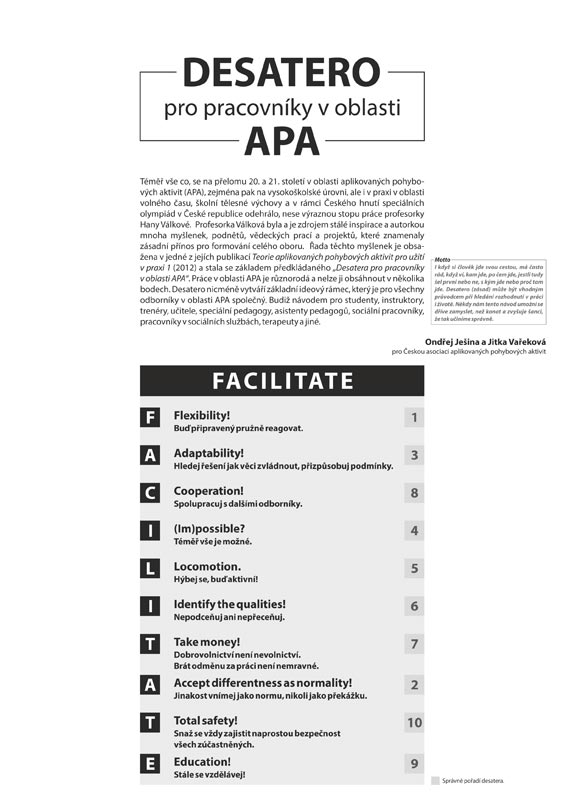 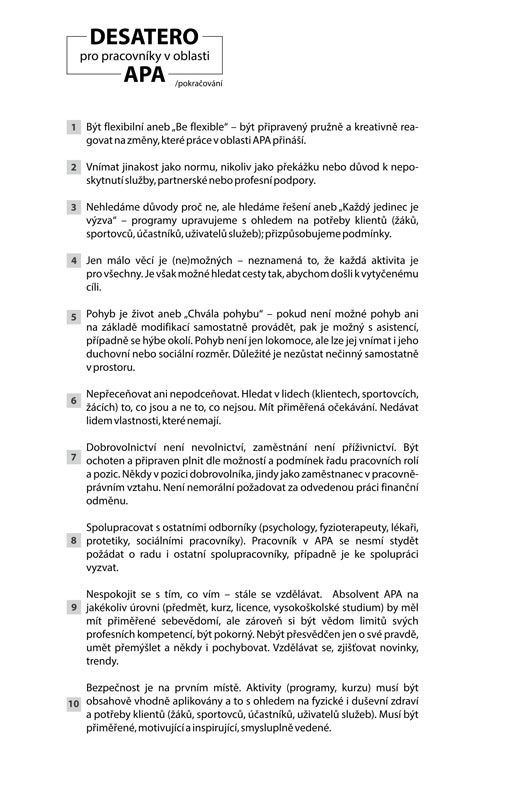 10	Rejstřík vybraných zkratekAPA		-	aplikované pohybové aktivityATV		-	aplikovaná tělesná výchovaČAAPA		-	Česká asociace aplikovaných pohybových aktivitECTS		-	European Credit Transfer SystemEUFAPA		-	European Federation of Adapted Physical ActivityEUSAPA		-	European Standards of Adapted Physical ActivityFTK UP		-	Fakulta tělesné kultury University Palackého v OlomouciOSP		-	osoby se speciálními potřebamiPPP		-	pedagogicko-psychologická potřebaSVP		-	speciální vzdělávací potřebySPC		-	speciálně pedagogické centrumTV		-	tělesná výchovaVJ		-	vyučovací jednotka